Предупредительная информация. О недопустимости участия несовершеннолетних в массовых протестных публичных мероприятияхВовлечение молодежи в массовые протестыРоссийское законодательство предусматривает проведение только согласованных митингов. Не все мероприятия проходят тихо, мирно, интеллигентно. Немало случаев, когда молодежь, подогретая речами или напитками, отправлялась крушить все, что попадалось под руку. Подростки и молодежь не чувствуют, что вовлечение их в массовые политические митинги – это циничная игра, в которой они пешки.Молодежный экстремизмКультивируется принцип силы, агрессии. - Фанатизм, опора не на разум, а на инстинкты и предрассудки.- Разделение мира на две различные групп «мы» и «они».- Перенос негативных черт отдельных лиц на всю социальную, национальную и религиозную группу.- Потребность в риске, которая связана с получением интенсивных и острых ощущений.- Неоднородность митингующих (провокаторы, пришедшие «за компанию», «идейные» и др.)- Подросток не чувствует персональной ответственности за происходящее, им руководит лидер и толпа.Осторожно, митинг!Если ваш ребенок попал на незаконный митинг и был там задержан за какие-то действия, значит, вы не выполнили свои родительские обязанности.Штрафы по этой статье 5.35 КоАП.(ч.1)— от 100 до 500 рублей. Но при повторных нарушениях семья может привлечь внимание органов опеки и попечительства, мера - вплоть до лишения родительских прав.Подростку грозит постановка на учет в органах МВД, образовательной организации. За участие несовершеннолетних в несанкционированных массовых мероприятиях, а также за возможные последствия участия в таких мероприятиях несовершеннолетних для жизни и здоровья ребенка.Ответственность несут родители!Если подросток оказался на митингеНе стоит лезть в толпу и к оцеплению. Если последует разгон, то вероятность пострадать от ударов и спецсредств максимальна.Ни в коем случае не оскорблять сотрудников полиции!!!Не нужно приближаться к экстремистским группам, а также лицам в состоянии алкогольного или наркотического опьянения.Не поддавайтесь на призывы к насильственным действиям, так как это нарушение закона.Кроме того, это может быть провокацией.Если подростка все-таки задержали. Поведение должно быть корректным и вежливым. 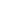 Участие несовершеннолетних в массовых протестных публичных мероприятияхУважаемые родители!Убедительная просьба, разъясните своим несовершеннолетним детям, положения статей КоАП РФ с целью недопущения совершения ими административных правонарушений, посягающих на права граждан:Статья 5.11. Проведение предвыборной агитации, агитации по вопросам референдума лицами, которым участие в ее проведении запрещено федеральным закономСтатья 5.12. Изготовление, распространение или размещение агитационных материалов с нарушением требований законодательства о выборах и референдумах;Статья 5.14. Умышленное уничтожение или повреждение агитационного материала либо информационного материала, относящегося к выборам, референдуму.Участие несовершеннолетних в политических акцияхУчастились случаи привлечения несовершеннолетних к участию в политических акциях. По Российским законам и международным нормам дети не должны втягиваться в политическую деятельность, поскольку являются несовершеннолетними и недееспособными.Принимать участие в политической жизни и голосовать на выборах человек может только после своего 18-летия.Организаторы акций, которые привлекают к участию в них несовершеннолетних, не только вторгаются в их личную жизнь и учебный процесс, но и могут спровоцировать у детей нарушения психики.У несовершеннолетних еще не определена гражданская позиция.У детей отсутствуют конкретные политические взгляды.Школьники не имеют права принимать участие в общественно-политической деятельности, тем более, если речь идет о пропаганде или агитации.Привлекать детей к участию в политических акциях незаконно!